Komisioni i Regjistrimit publikon shpallje publike duke filluar nga data 05 tetor 2023 deri me daten 16 tetor 2023. Shpallja publike zgjatë 12 ditë, e cila do të publikohet ne shtypin ditor dhe/ose në kanale të tjera informative. Përzgjedhja e kandidatëve per instruktor duhet të behet jo më vanë se duke filluar nga data 18 tetor 2023, ndërsa perzgjedhja e kandidatëve per regjistrues jo më vanë se data 20 tetor 2023. Formulari i Njoftimit Publik (formulari P-12) është përcaktuar nga Enti për Statistikë.Formulari  i aplikimit  për pjesëmarrësit  në regjistrim  (formulari  P-13)  është përcaktuar  nga  Enti përStatistikë dhe do  gjindet në faqen e internetit të Entit për Statistikë  www.monstat.org Formulari P-12KOMUNA E TUZIT	                             	ENTI PËR STATISTIKË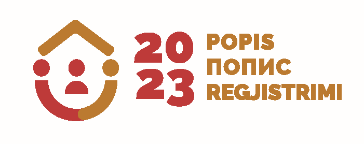 Bazuar në nenin 16 paragrafi 1 pika 2 të Ligjit për Regjistrimin e Popullsisë, familjeve dhe banesave (“GazetaZyrtare e Malit të Zi”, nr. 140/22), komisioni i regjistrimit në Komunën e Tuzit, shpallSHPALLJE PUBLIKEPër angazhimin me kontratë të pjesëmarrësve për zbatimin e Regjistrimit të popullsisë, familjeve dhe banesave, i cili do të mbahet nga data 1 tetor deri me datën 15 nëntor 2023, dhe atë:INSTRUKTOR/E: 12 + 1 rezervKUSHTET E PËRGJITHSHME:• Qytetar/e nga mosha madhore e Malit të Zi;• Shtetësia e Malit të Zi;• Kualifikimi i nivelit arsimor VI, VII1, VII2 dhe VIII.KUSHTE TË VEÇANTA:• Të njoh gjuhën që përdoret në zonën që po anketohetPËRPARËSI DO TË KENË KANDIDATËT QË PLOTËSOJNË DISA NGA KUSHTET E MËPOSHTME:• Vendbanimi në Komunën e Tuzit, për të cilin aplikon (për shkak të njohjes me terrenin);• Që personi është i papunë;• Përvojë në realizimin e hulumtimeve statistikore;• Përvojë në kryerjen e trajnimeve, organizimin dhe koordinimin e aktiviteteve me një numër të madh njerëzish.DOKUMENTET QË DUHET TË BASHKENGJITHEN ME APLIKIM:• Aplikim për pjesëmarrësit në regjistrim (Formulari P-13);• Kopja e kartës së identitetit ose çertifikatës së shtetësisë së vlefshme;• Një kopje të një diplome ose çertifikate të nivelit dhe llojit të arsimit të përfunduar ose dëshmi se personi është student;• Vërtetim nga Zyra e Punësimit të Malit të Zi për persona të papunë ose vërtetim se personi është pensionist;• Dëshmi për përvojën statistikore, si dhe përvojën në mbajtjen e trajnimeve, organizimin dhekoordinimin e aktiviteteve me një numër të madh personash (kontratë pune/çertifikatë/rekomandime).Regjistrues: 100+ 4 rezervëKUSHTET E PËRGJITHSHME:• Qytetar i rritur i Malit të Zi;• Shtetësia e Malit të Zi;• Kualifikimi i arsimit të nivelit IV, V, VI, VII1, VII2 dhe VIII. KUSHTE TË VEÇANTA:• Të njohin gjuhën e përdorur në zonën që po anketohet.PËRPARËSI DO TË KENË KANDIDATËT QË PLOTËSOJNË DISA NGA KUSHTET E MËPOSHTME:• Vendbanimi1 në Komunën e Tuzit, për të cilën aplikon (për shkak të njohjes me terrenin);• Që personi është i papunë;• Përvojë në realizimin e hulumtimeve statistikore.DOKUMENTET QË DUHET TË BASHKENGJITHEN:• Aplikim për pjesëmarrësit në regjistrim (Formulari P-13);• Kopja e kartës së identitetit ose çertifikatës së shtetësisë së vlefshme;• Një kopje të një diplome ose çertifikate të nivelit dhe llojit të arsimit të përfunduar ose dëshmi se personi është student;• Vërtetim nga Zyra e Punësimit të Malit të Zi për persona të papunë ose vërtetim se personi është pensionist;• Dëshmi për përvojën statistikore (kontratë pune/certifikatë/rekomandime).1 Vendbanimi është adresa, zona ku përsoni jetonKandidati/ja mund të aplikojë ose si instruktor/e ose si regjistrues/e.Formularët e aplikimit për pjesëmarrës/se në regjistrim kandidati/ja mund ta marrë në ambientet e Komisionit të regjistrimit,Tuz rruga nr.1, nr. 44, Komuna e Tuzit -Arkiva e Komunësduke filluar nga data 5 tetor dhe duke përfunduar më datën 16 tetor 2023, nga ora 08:00 deri në orën 15:00;ose shkarkojeni atë nga faqja e internetit të Entit të Statistikës: www.monstat.org.Aplikacioni i plotësuar për pjesëmarrësit në regjistrim dhe dokumentacioni i plotë mund të dorëzohen personalisht ose me postë brenda 12 ditëve nga periudha e caktuar kohore, në zarf të mbyllur çdo ditë pune nga ora 08:00 deri në 15:00, në adresën e komisionit të regjistrimit.Në zarf duhet të shënoni emrin e pozitës për të cilën aplikoni (instruktor ose regjistrues) dhe adresën e komisionit të regjistrimit Tuz rruga nr.1, nr. 44, Komuna e Tuzit.Të gjithë kandidatët duhet të nënshkruajnë një deklaratë (pjesë e dokumentacionit të aplikimit për pjesëmarrësit/et e regjistrimit) që gjatë mbajtjes së trajnimeve (23 - 25 tetor 2023 dhe 28 - 29 tetor 2023) dhe gjatë zbatimit të censusuit të regjistrimit (1 - 15 . Nëntor 2023) të jetë në dispozicion për aktivitetet e regjistrimit.Lista e kandidatëve për instruktorë do të publikohet më datën 19 tetor 2023, ndërsa lista e kandidatëve për regjistrues do të publikohet më datën 21 tetor 2023 në zyrën e komisionit të regjistrimit.Për informacione shtesë personi kontaktues është   Marina Ujkaj, tel 067/ 051-390